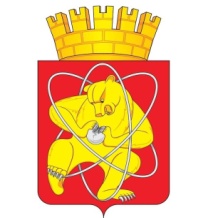 Городской округ «Закрытое административно – территориальное образование Железногорск Красноярского края»АДМИНИСТРАЦИЯ ЗАТО г. ЖЕЛЕЗНОГОРСКПОСТАНОВЛЕНИЕ04.02.2021                                                                                                                                            № 260г. ЖелезногорскО внесении изменений в постановление Администрации ЗАТО                            г. Железногорск от 20.06.2018 № 1242 «О создании межведомственной комиссии по определению случаев оказания на безвозвратной основе дополнительной финансовой помощи в проведении капитального ремонта»Руководствуясь статьей 16 Федерального закона от 06.10.2003 № 131-ФЗ «Об общих принципах организации местного самоуправления в Российской Федерации», Уставом ЗАТО Железногорск, Законом Красноярского края от 27.06.2013 N 4-1451 "Об организации проведения капитального ремонта общего имущества в многоквартирных домах, расположенных на территории Красноярского края", в соответствии пунктом 9.3. части 1 статьи 14 Жилищного кодекса Российской Федерации, ПОСТАНОВЛЯЮ:1. Внести следующие изменения в постановление Администрации ЗАТО г. Железногорск от 20.06.2018 № 1242 «О создании межведомственной комиссии по определению случаев оказания на безвозвратной основе дополнительной финансовой помощи в проведении капитального ремонта»:1.1. Приложение № 2 к постановлению изложить в новой редакции согласно приложению к настоящему постановлению.2. Управлению внутреннего контроля Администрации ЗАТО г. Железногорск (Е.Н. Панченко) довести настоящее постановление до сведения населения через газету «Город и горожане».3. Отделу общественных связей Администрации ЗАТО г. Железногорск (И.С. Архипова) разместить настоящее постановление на официальном сайте городского округа «Закрытое административно-территориальное образование Железногорск Красноярского края» в информационно-телекоммуникационной сети «Интернет».4. Контроль над исполнением настоящего постановления возложить на первого заместителя Главы ЗАТО г. Железногорск по жилищно-коммунальному хозяйству А.А. Сергейкина.5. Настоящее постановление вступает в силу после его официального опубликования.Глава ЗАТО г. Железногорск                                                            И.Г. КуксинПриложение к постановлению Администрации ЗАТО г. Железногорскот 04.02.2021 № 260Приложение № 2к постановлению Администрации ЗАТО г. Железногорскот 20.06.2018 № 1242СОСТАВмежведомственной комиссии по определению случаев оказания на безвозвратной основе дополнительной финансовой помощи в проведении капитального ремонтаСергейкин Алексей Александрович-первый заместитель Главы ЗАТО г. Железногорск по ЖКХ, председатель комиссииТельманова Анастасия Федоровна-руководитель Управления городского хозяйства Администрации ЗАТО г. Железногорск, заместитель председателя комиссииАнуфриева Каролина Александровна-главный специалист –муниципальный жилищный инспектор Управления городского хозяйства Администрации ЗАТО г. Железногорск, секретарь комиссииЧлены комиссии:Члены комиссии:Члены комиссии:БлохинВладимир Петрович-руководитель Межрегионального управления N 51 ФМБА России (по согласованию)Захарова Ольга Владимировнаначальник отдела Комитета по управлению муниципальным имуществом Администрации ЗАТО г. ЖелезногорскКуксенкоАндрей Анатольевич-главный государственный инспектор ЗАТО Железногорск по пожарному надзору - начальник отдела государственного пожарного надзора ФГКУ "СУ ФПС N 2 МЧС России" (по согласованию)Витман Ольга Викторовна-руководитель Управления градостроительства Администрации ЗАТО г. ЖелезногорскШевченко Андрей Вадимовичруководитель МКУ «Управление по делам гражданской обороны, чрезвычайным ситуациям и режима ЗАТО Железногорск» РидельЛюдмила Викторовна-руководитель Управления по правовой и кадровой работе Администрации ЗАТО г. ЖелезногорскВинокуров Евгений Станиславовичруководитель МКУ «Управления капитального строительства» 